Ребята с родителями  нашей группы  являются постоянными  участниками  Всероссийского  конкурса на  сайте FamilyAlbum (семейная социальная сеть). И на  этот раз  приняли  участие в конкурсе рисунков «Какого цвета лето?», целью, которого стало предоставление возможности детям  с родителями поделиться своими впечатлениями о наступившем лете.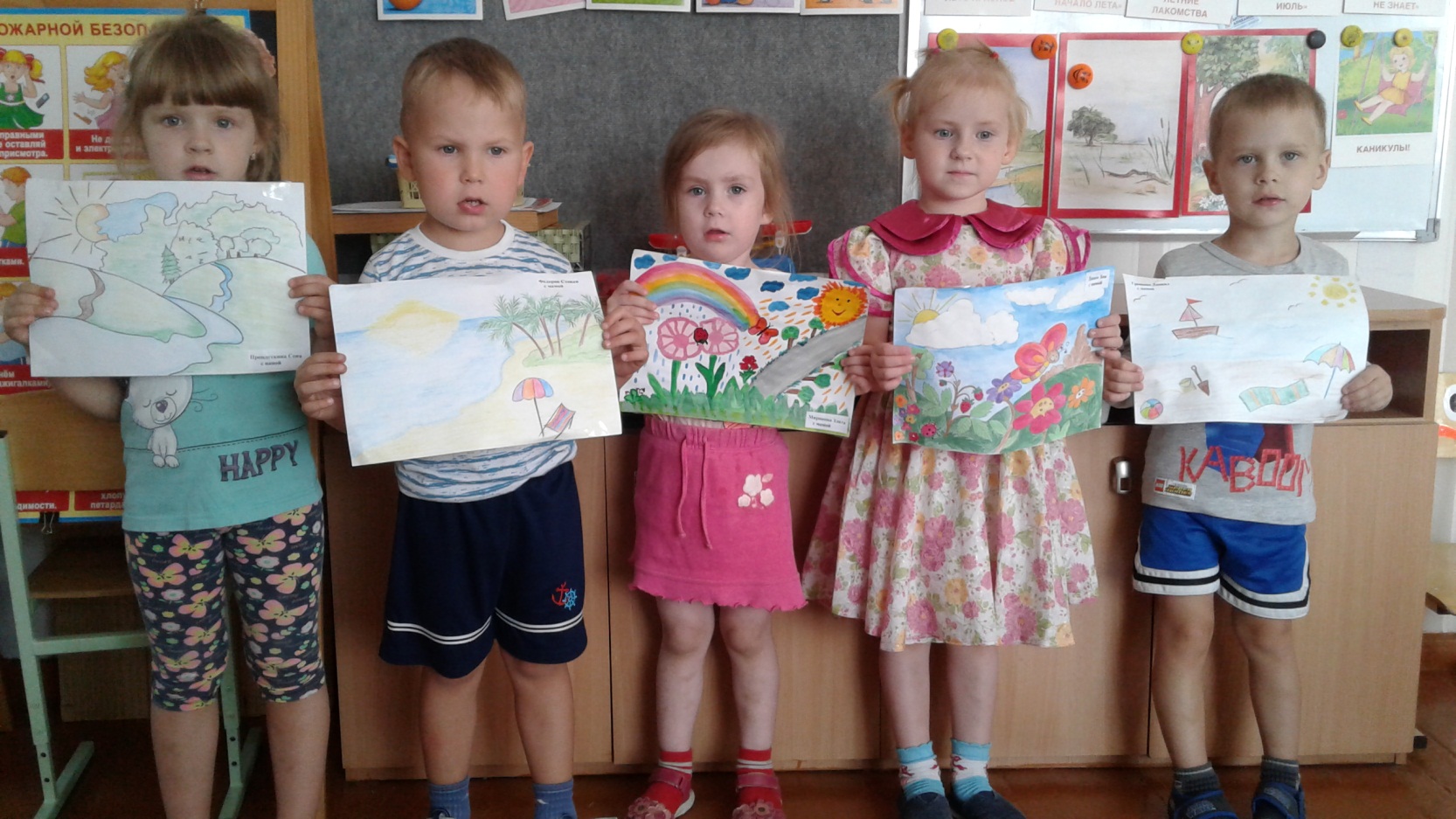 Каждое время года по- своему прекрасно.  Ребята  с родителями  старались изобразить все самое важное, что связано с этим временем года: кто изобразил отдых со своей семьей на реке, кто поездку в лес за грибами и ягодами, а кто - то мечтает вместе с семьей побывать на море. 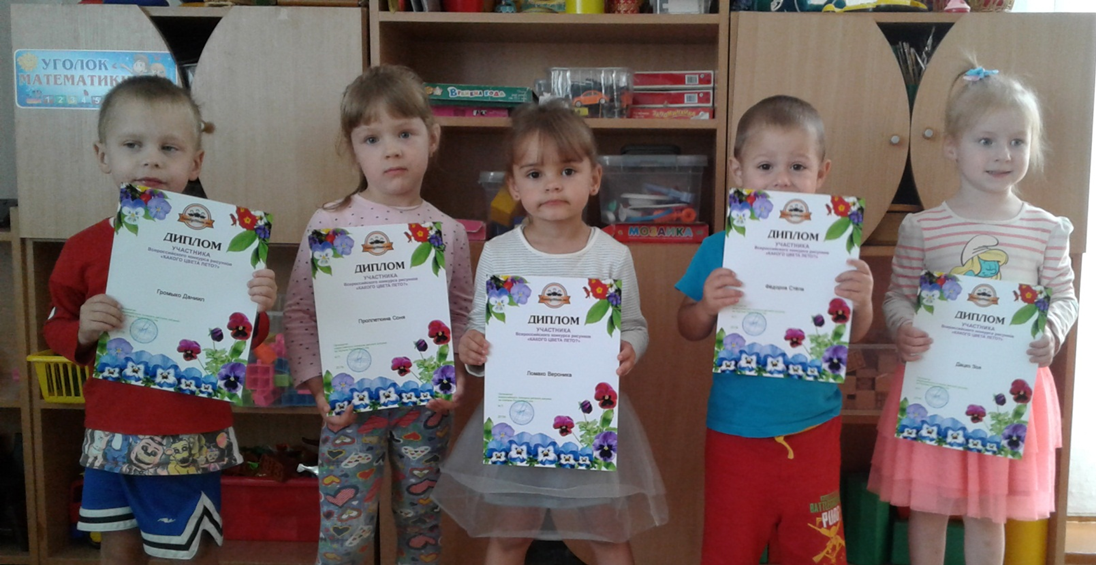  Спасибо всем участникам за творчество, оптимизм и старание! За свои работы ребята получили дипломы.